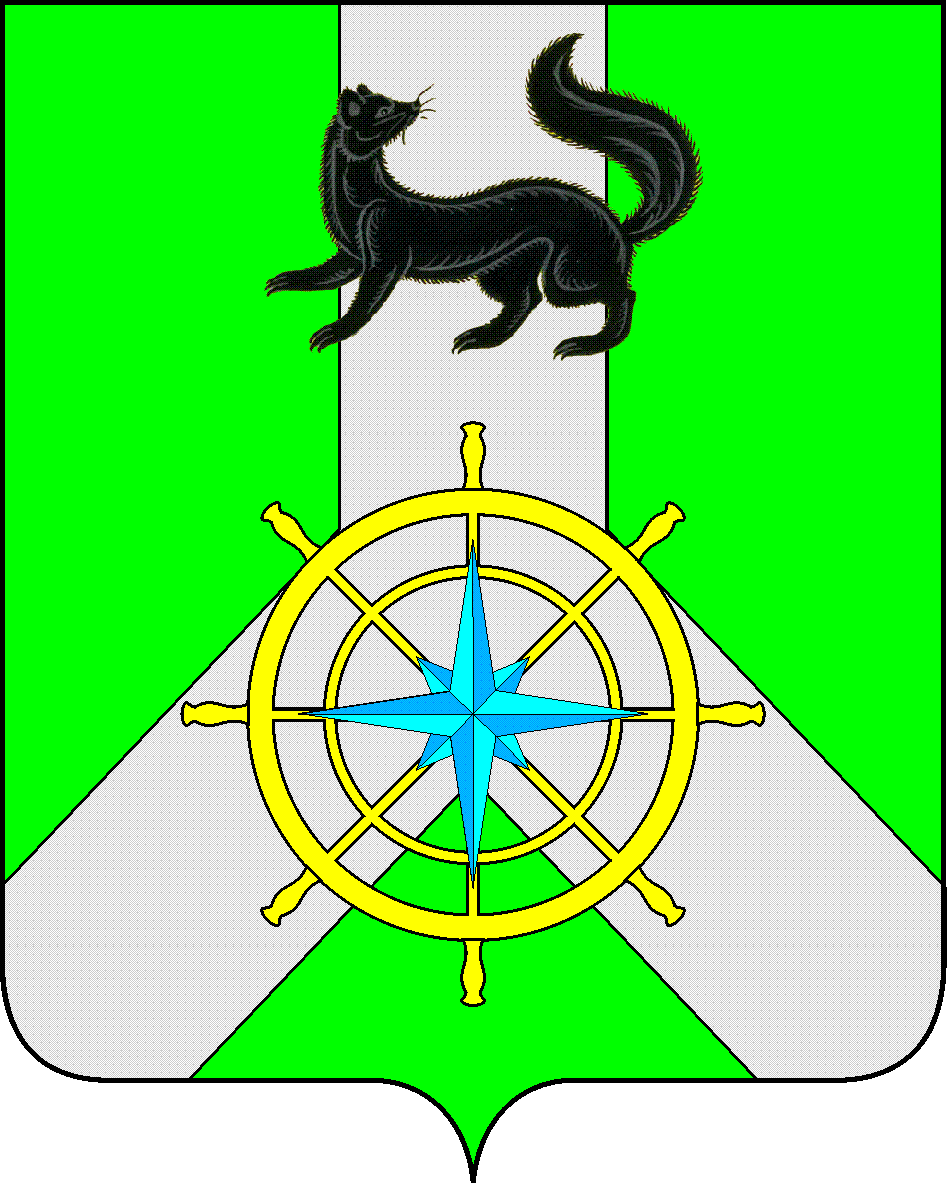 Р О С С И Й С К А Я   Ф Е Д Е Р А Ц И ЯИ Р К У Т С К А Я   О Б Л А С Т ЬК И Р Е Н С К И Й   М У Н И Ц И П А Л Ь Н Ы Й   Р А Й О НА Д М И Н И С Т Р А Ц И Я П О С Т А Н О В Л Е Н И Е 	В соответствии с Федеральным законом от 29 ноября 2021 года № 384-ФЗ «О внесении изменений в Бюджетный кодекс Российской Федерации и отдельные законодательные акты Российской Федерации и установлении особенностей исполнения бюджетов бюджетной системы Российской Федерации в 2022 году», руководствуясь статьями 78, 78.1 Бюджетного кодекса Российской Федерации, Федеральным законом Российской Федерации от 16.10.2003г № 131-ФЗ «Об общих принципах организации местного самоуправления в Российской Федерации», руководствуясь ст. 39, 55 Устава муниципального образования Киренский район, администрация Киренского муниципального района,ПОСТАНОВЛЯЕТ:           1. Внести изменения в приложение к постановлению администрации Киренского муниципального района от 13.07.2021 № 461 «Об утверждении Положения о порядке предоставления субсидий на частичное возмещение транспортных расходов юридических лиц и индивидуальных предпринимателей, осуществляющих розничную торговлю и доставку продовольственных товаров в поселения Киренского района Иркутской области с ограниченными сроками завоза грузов (продукции)» (далее по тексту - Положение):п. 1 Положения изложить в новой редакции следующего содержания: «Настоящее Положение устанавливает цели, условия и порядок предоставления субсидий, а также результаты предоставления субсидий из бюджета муниципального образования «Киренский район» на частичное возмещение транспортных расходов юридических лиц и индивидуальных предпринимателей, осуществляющих розничную торговлю и доставку продовольственных товаров в поселения муниципального образования «Киренский район» с ограниченными сроками завоза грузов (продукции) (далее – субсидия), категории получателей субсидий, порядок возврата субсидий (остатков субсидии).п. 9, 10 Положения изложить в новой редакции следующего содержания:«Получатель согласен на осуществление Администрацией и органами муниципального финансового контроля проверок соблюдения условий, целей и порядка предоставления субсидий, а так же результатов их предоставления»;«Получатель обязуется включить в договоры (соглашения), заключенные в целях исполнения обязательств по соглашению, согласие лиц, являющихся поставщиками (подрядчиками, исполнителями) по договорам (соглашениям), заключенным в целях исполнения обязательств по соглашению (за исключением государственных (муниципальных) унитарных предприятий, хозяйственных товариществ и обществ с участием публично-правовых образований в их уставных (складочных) капиталах, а также коммерческих организаций с участием таких товариществ и обществ в их уставных (складочных) капиталах) (далее – поставщики), на осуществление Администрацией и органами муниципального финансового контроля проверок в соответствии со статьями 268.1 и 269.2 Бюджетного кодекса Российской Федерации, а также соблюдения Получателями и указанными лицами условий, целей и порядка предоставления субсидий, в том числе в части достижения результатов их предоставления»;п.п. 2 пункта 17 Положения изложить в новой редакции следующего содержания:«копии документов, подтверждающих осуществление доставки продовольственных товаров и произведенные расходы (счета-фактуры, платежные поручения, товарно-транспортные накладные, путевые листы, договоры (соглашения), заключенные в целях исполнения обязательств по соглашению, содержащие согласие поставщиков на осуществление Администрацией и органами муниципального финансового контроля проверок в соответствии со статьями 268.1 и 269.2 Бюджетного кодекса Российской Федерации, а также соблюдения Получателями и указанными лицами условий, целей и порядка предоставления субсидий, в том числе в части достижения результатов их предоставления), заверенные подписью руководителя юридического лица, индивидуального предпринимателя и печатью юридического лица, индивидуального предпринимателя (при наличии печати)».п. 27 Положения изложить в новой редакции следующего содержания:«Администрацией и органами муниципального финансового контроля в обязательном порядке проводится проверка Получателей на предмет соблюдения условий, целей и порядка предоставления субсидий, в том числе в части достижения результатов их предоставления в соответствии со статьями 268.1 и 269.2 Бюджетного кодекса Российской Федерации»2. Опубликовать настоящее постановление в газете «Ленские зори» и разместить на официальном сайте администрации Киренского района.3. Настоящее постановление вступает в законную силу со дня его подписания.4. Контроль за исполнением настоящего постановления возложить на заместителя мэра по экономике и финансам.И.о. главы администрации                                                    А.В. ВоробьевПодготовила: Главный специалист по защите прав потребителей, потребительскому рынку, торговле, бытовому обслуживанию и лицензированию розничной продажи алкогольной продукции – В.С.АксаментоваСогласовано:Начальник отдела по экономике:_____________ М.Р.СиньковаНачальник правового отдела:_____________  И.С.ЧернинаНачальник Финансового управленияадминистрации Киренского муниципального района_____________ Е.А.Шалда от 13 апреля 2022 г.№  228г.КиренскО внесении изменений 